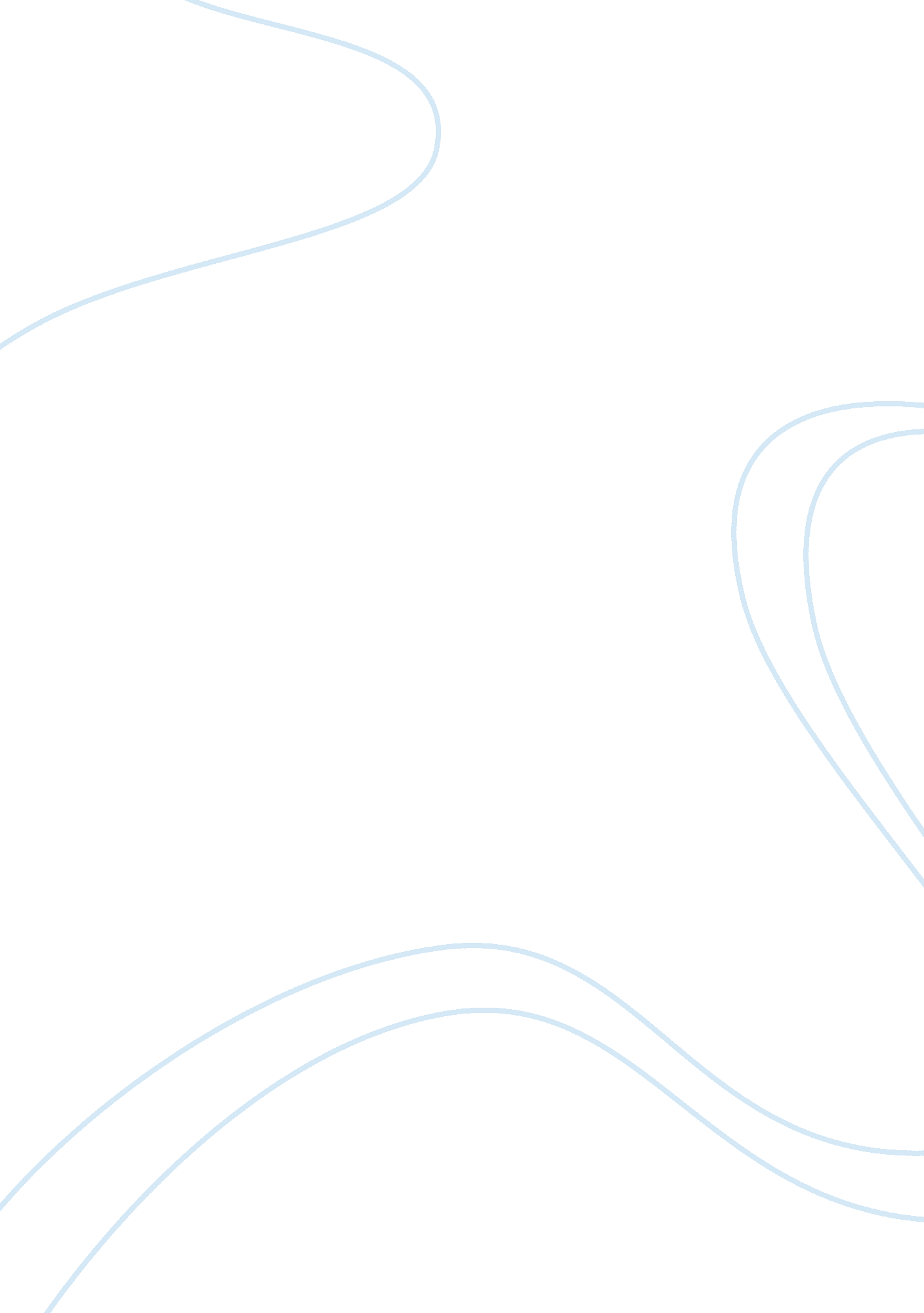 Benedict xviReligion, Christianity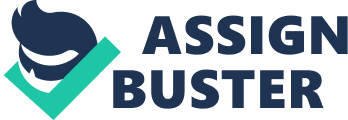 A great leader does not impose perfection at all times. Leaders also have their shortcomings to their people but on top of that, they continue to pursue their passion which Is to serve those people who believed in them. However, not all leaders are measured through their greatness. Some will be remembered because of their humility. Don't you think It's great If someone will humbly give up power knowing they can not anymore serve their people better? One can not be truly great If he does not know how to humble down himself before God. Sounds familiar? It Is our former pope, Joseph Radiating popularly known as Pope Benedict XVI. He might not be as popular as Pope John Paul II was or our present Pope Francis but he contributed great things not Just to Catholic church but to our faith as Catholics. Pope Benedict Wig's papacy testifies to a churchman ofscholarshipand pastoral sensitivity. He has a reputation as a theological conservative, taking uncompromising positions on homosexuality, women priests and contraception's. He espouses Christian compassion- speaking out forhuman rights, protection of theenvironmentND the fight againstpovertyand injustice. The central theme of his papacy has been his defense of fundamental Christian values in the eave of what he sees as moral. He always believed that the strengths of the church came from an absolute truth that does not bend with the winds. " If John Paul II had not been Pope, he would have been a movie star; if Benedict had not been Pope, he would have been a university professor", wrote US Vatican expert John L. Allen. Benedict was described by those who know him as ladybird, with a mild and humble manner, but a strong moral core. Pope Benedict went through a to of controversies during his reign resulting in decline in numbers of priests being recruited and millions of Catholics went against the church. Public relations for him was not a big factor. It was one of his weaknesses. He has never publicly given his own version of events. Even though a lot of people was disappointed for him being so traditional, he remained with the truth. He was not open to Casting modernization and intransigent on priestly celibacy and contraception's. He tried his best to obtain a church which is one with other religions but he was misunderstood. His speeches turned to be an offense to all Muslims and Protestants. As a result, he received a lot of criticisms e. G. That his resignation was due to his conversion to Islam. It turned out to be a disgrace for the Catholic church. Despite all of that, his supporters believed that was exactly why he was the man to lead the church through such challenging times. Pope Benedict XVI was a mild and humble pope. As a religious leader, faith Is what you bring to people. Our Lord Jesus became the symbol of faith through Pope Benedict. The teachings Jesus made remained during his papacy. He Just wants us to stick to these teachings because these traditional teachings are what truly mold our faith. Benedict XVI By tyrosine's which is to serve those people who believed in them. Remembered because of their humility. Don't you think it's great if someone will can not be truly great if he does not know how to humble down himself before God. Sounds familiar? It is our former pope, Joseph Radiating popularly known as Pope Benedict WI. He might not be as popular as Pope John Paul II was or our present Pope Benedict XVI was a mild and humble pope. As a religious leader, faith is what 